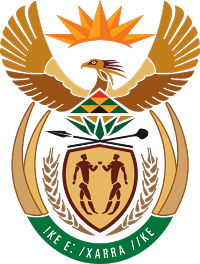 MINISTRY COOPERATIVE GOVERNANCE AND TRADITIONAL AFFAIRSREPUBLIC OF SOUTH AFRICANATIONAL ASSEMBLYQUESTION FOR WRITTEN REPLYQUESTION NUMBER 2019/259DATE OF PUBLICATION: 15 FEBRUARY 2019259. Mr Z R Xalisa (EFF) to ask the Minister of Cooperative Governance and Traditional Affairs:What number of (a) tender briefings were held in 2018 by (i) his department and (ii) each of the entities reporting to him (b) the specified briefings were compulsory?NW270EReply:(a)(i)(b)The Department of Cooperative Governance held 5 (five) briefings in 2018, and all briefings were compulsory. SOUTH AFRICAN CITITES NETWORK (SACN)(1)a(ii) No tender briefings were held in 2018.(b)  Not Applicable  SOUTH AFRICAN LOCAL GOVERNMENT ASSOCIATION (SALGA)(1)a(ii) Nineteen (19) tender briefings were held in 2018.(b) Two (02) were compulsory.MUNICIPAL DEMARCATION BOARD (MDB)(1)a(ii)Two (2) tender briefings were held in 2018.(b) Yes, the briefings were compulsory.ENDS…